T E N T E R D E N                                                                         K E N T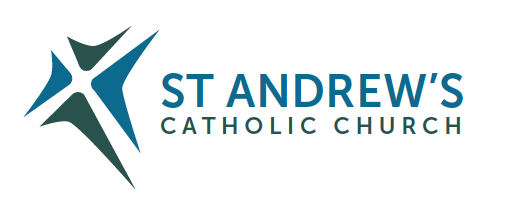 Parish Priest: Fr Behruz Rafat    Telephone 01580 762785  Mobile: 07903 986646Address: The Presbytery, 47 Ashford Road, Tenterden, Kent TN30 6LL. Parish E-mail behruzrafat@rcaos.org.uk               Parish Website: www.standrewstenterden.orgDeacon: Rev. Jolyon Vickers       Telephone: 01580 766449            Email:  jolyonvickers@rcaos.org.uk                                  Hire of Parish Hall:  Lesley McCarthy 07791 949652       E-mail: bookings.standrews@talktalk.netNewsletter Editor:  Patricia Sargent   01233 850963       E-mail: sargentpat51@gmail.comNewsletter for the week commencing 13th September 2020Twenty-fourth Sunday in Ordinary time (A)Entrance antiphon:  Give peace, Lord, to those who wait for you, that your prophets be found true.  Hear the prayers of your servant, and of your people Israel.First Reading:  Ecclesiasticus 27: 30- 28: 7Psalm 102 Response: The Lord is compassion and love, slow to anger and rich in mercy.Second Reading: Romans 14: 7-9Acclamation:  Alleluia, alleluia!  Speak, Lord, your servant is listening: you have the message of eternal                                 life.  Alleluia!Gospel: Matthew 18: 21-35Communion antiphon:  How precious is your mercy, O God!  The children of men seek shelter in the shadow of you wings.Father Behr writes:Dear Parishioners Next Sunday there will be Traditional Latin Mass at 12pm here at St Andrew’s. This is in addition to our usual 10am Sunday Mass. I am delighted to welcome Father Gabriel Diaz and members of the Traditional Latin Mass community to our parish. Starting from October there will be a Traditional Latin Mass on the first and third Sunday of every month at 12pm.  Parishioners are always welcome to attend. If you have never experienced the beauty of the ancient liturgy this is a perfect opportunity to find out.  The usual social distancing measures will of course apply so send me an email if you plan to attend. Best Wishes Father BehrYour Prayers are asked for:Those recently deceased.Those ill or infirm:  Jennifer Jorden, Joe Adams, Ellie Lawrence, Anne Bryant, Eric Booth, Patricia Hook, Elena Peck (senior), Marjorie Dumbleton, Josie Payne, Joe Venables. Pat Holland and all those self-isolating or suffering from COVID-19.Those whose anniversaries of death occur at this time: Doreen Richardson, John (Christian) Gray, Sidonia Munn, James O’Leary and Joan Carey.This weekThis week’s services (13th - 19th September) until social distancing is relaxed:Second Collections - Given Covid -19, the programme of Second Collections in the Archdiocese has been rescheduled.  Therefore, there will not be a second collection this week or next week. These collections will be amalgamated with others later on in the year.   Apologies for the late notice.Our Finance Committee needs your help!Fr Behr is seeking parishioners to join the Parish Finance Committee. The Committee has an important role to oversee parish administration, including staffing, property and financial matters. It meets three or four time a year.  You can see the type of work the Committee does by looking at the minutes from its most recent meeting on the notice board in the lobby or on the parish website.If you think you might be able to help, please speak to Fr Behr or Deacon Jolyon.The Parish Centre has paid off all its loans!We are pleased to announce that all the debts that we inherited on the build of our Parish Centre in 2011 have now been paid off. This has been possible through the great support of parishioners and particularly those who have made personal contributions to our Development Fund over the years. Thank you very much indeed. We are now looking towards the days when COVID-19 will allow us to open the Centre again so its income can support the Parish. Advance notice of the next Parish Council Meeting…With Fr Behr now firmly in the seat, he has asked for a meeting of the Council as soon as possible. Like the recent Finance Committee meeting, he plans to gather in the Parish Centre using individual small tables, thus respecting social distancing requirements. He proposes that we meet at 7.00pm on Monday 28th September.  The agenda for the meeting will be sent out later.Mass will be held daily at 10am except on Wednesday when there will be a Service of the Word and Holy Communion at 10amMass will be held daily at 10am except on Wednesday when there will be a Service of the Word and Holy Communion at 10amMass will be held daily at 10am except on Wednesday when there will be a Service of the Word and Holy Communion at 10amMass will be held daily at 10am except on Wednesday when there will be a Service of the Word and Holy Communion at 10amFeasts during the weekFeasts during the weekFeasts during the weekFeasts during the weekSunday 13th September 24th Sunday (A)Education DayThursday 17th SeptemberSt Robert Bellarmine, BishopMonday 14th SeptemberThe Exaltation of the Holy Cross Friday 18th SeptemberSt Edith of KemsingTuesday 15th SeptemberOur lady of SorrowsSaturday 19th SeptemberSt Theodore of CanterburyWednesday 16th SeptemberSt Cornelius, PopeSt Cyprian, BishopSunday 20th September25th Sunday (A)In these strange times the only rota which is operational is the flower rota so …In these strange times the only rota which is operational is the flower rota so …In these strange times the only rota which is operational is the flower rota so …In these strange times the only rota which is operational is the flower rota so …For Sunday 20th SeptemberFor Sunday 20th SeptemberKathy GibbsKathy Gibbs